Nauczanie zdalne -14.04.2021Temat: Magiczne słowaZadanie 1. Zabawa paluszkowaZabawa paluszkowa "Pajączek" metodą Batii Strauss https://www.youtube.com/watch?v=ZhF0KaTm2WM"Pajączek" to bardzo wesoła zabawa, która zapewni wam "wygimnastykowanie" paluszków.Zadanie 2. WierszMagiczne słowa Hejże dzieci, czy to wiecie, grzecznym łatwiej żyć na świecie. Słowa w życiu wiele znaczą, Te przykłady to tłumaczą.Gdy rozlejesz sok na stole, lub niechcący trącisz Olę, słowem trochę narozrabiasz, to przepraszam – zwykle mawiasz. Ktoś coś poda ci uprzejmie, lub też coś od ciebie przejmie, kolejności nie dyktuję, mówisz proszę, lub dziękuję. Rankiem spotkasz gdzieś sąsiada, grzecznie wtedy ci wypada, skłonić się i rzec – dzień dobry. To od zawsze znane formy. Także, kiedy z kimś rozmawiasz, to się nagle nie odwracasz, tylko mówisz – do widzenia. Grzecznie, nie tak od niechcenia. Zapamiętaj słowa, gesty, żeby uśmiech, też był częsty. Razem będzie to magiczne i zachwyci grono liczne.Pytania do wiersza: Jakie magiczne słowa pojawiły się w wierszu? W jakich sytuacjach używasz słów: proszę, dziękuję i przepraszam?Zadanie 3. Rymowanka (proszę nauczyć dziecko na pamięć)Żeby utrwalić zwroty grzecznościowe, zapamiętajcie rymowankę: „Trzy magiczne słowa zawsze przy sobie noszę: dziękuję, przepraszam i proszę”.Zadanie 4. Bajki edukacyjneDla utrwalenia zwrotów grzecznościowych zapraszam  również do obejrzenia bajek edukacyjnych:https://www.youtube.com/watch?v=ZBFwxxrBC8A https://www.youtube.com/watch?v=Iz_VSfa_VaEZadanie 5. „Policz wzory” – przeliczanieRodzic rysuje dziecku na plecach wzory palcem (kreski, kropki, maksymalnie 3 za jednym razem). Dziecko przelicza na głos narysowane elementy. Zabawę powtarzamy. Zadanie 6. Karta pracy (załącznik nr 1)Agata GulkaKontakt: agata@naszabajka.com Załącznik nr 1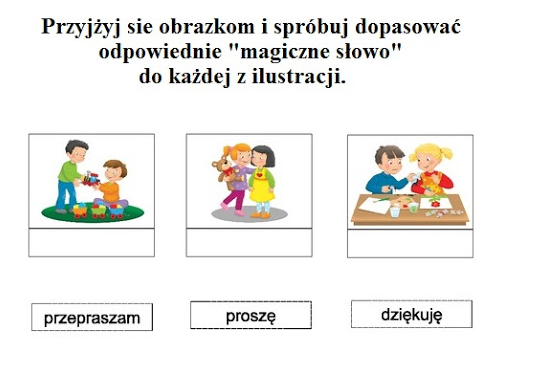 